VECĀKI!AICINĀM JŪS KOPĀ AR BĒRNIEM PIEDALĪTIES IESTĀDES EKO PADOMES RĪKOTAJĀ RADOŠO DARBU KONKURSĀ„MANS SAPŅU LAUKUMS „SPRĪDĪTĪ”!KONKURSA DARBI VAR BŪT GAN APLICĒTI, GAN ZĪMĒTI, GAN VEIDOTI PLAKNĒ, GAN TELPISKI.Darbus var iesniegt visu janvāra mēnesi, tie tiks izstādīti iestādes garajā gaitenī balsošanai.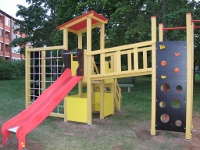 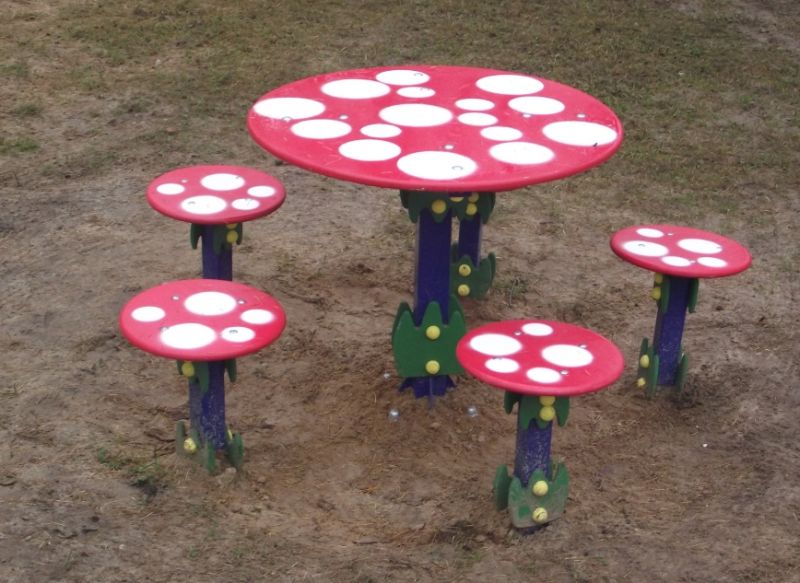 